Circuit Reduction – The Nine CompanionsAssume each resistor has a value of 10 Ohms.  Find the equivalent resistance of each circuit.  Use the space provided to do circuit reductions as necessary.1.				2.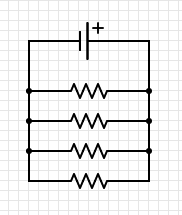 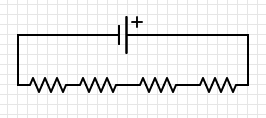 									4.3.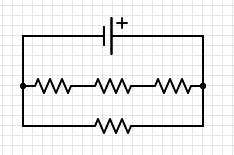 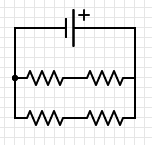 5.										6.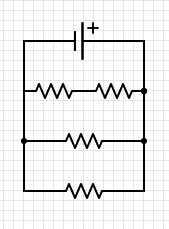 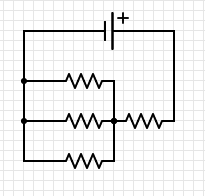 7.									8.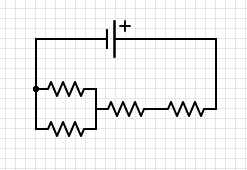 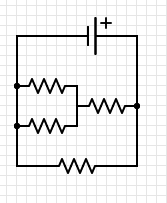 									9.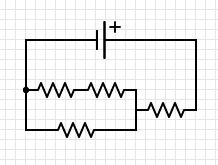 Answers:1. 2.5 Ω		2. 40 Ω		3. 10 Ω		4.  7.5 Ω	5.  13.3 Ω	6.  4 Ω		7.  6 Ω		8.  25 Ω		9. 16.7Ω